Publicado en Castrogonzalo (Zamora) el 10/12/2020 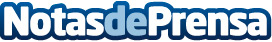 GOACTIVE 365, único complemento alimenticio a base de leche de cabraCon este complemento, Lacteas Cobreros pretende ayudar a la población en el cuidado proactivo de la salud y el bienestar. La gama Goactive365 está formada por dos productos: Goactive365 Inmuno y Goactive365 CardioDatos de contacto:Mariví Escamilla610370570Nota de prensa publicada en: https://www.notasdeprensa.es/goactive-365-unico-complemento-alimenticio-a Categorias: Nacional Nutrición Gastronomía Sociedad Castilla y León http://www.notasdeprensa.es